Québec, le 04 Fevrier 2021Madame,Monsieur, Par la présente, j’aimerais offrir mes services pour un emploi dans votre entreprise.J’ai présentement 24 ans et je travaille comme infirmière auxiliaire présentement chez Héma-Québec. J’ai également occupé un poste de responsable des soins infirmiers, à la Seigneurie de Salaberry. J'ai également travaillé pour le CHU de Québec, université Laval. J’ai auparavant été préposée aux bénéficiaires dans une résidence pour aînés. De plus, j’ai occupé le poste de caissière dans une pharmacie brunet, ainsi que chez Canac. Ces expériences de travail m’ont permis d’acquérir des compétences comme le travail d’équipe, la courtoisie, le respect, de développer ma confiance en moi ainsi que l’excellence des soins. Je suis une personne travaillante, souriante et qui aime apprendre de nouvelles choses. J’ai occupé un poste à temps partiel de jour pour les résidents autonomes de la résidence Ekla. J'ai également occupé un poste de nuit sur l’équipe volante à l’hôpital St-françois d’assise. Mon expérience à la résidence ainsi que sur les différents départements de l’hôpital me sont très pratiques dans mon apprentissage et seraient très utiles au sein de votre entreprise. Vous remerciant de l’attention que vous porterez à ma demande, recevez, Madame, Monsieur mes salutations distinguées. Cordialement Anne-Sophie Leclerc-RobergeTel : (418)-670-4041Anne-Sophie Leclerc-Roberge57A rue du templeQuébec (Québec)G1E 5A3(418)-670-4041Sommaire de l’expérience de travail Infirmière auxiliaire Préposée aux bénéficiaireCaissière (brunet)Caissière (canac) Expériences professionnelles Depuis octobre 2021, Héma-Québec,               Fonction : Infirmière auxiliaire Mars 2021 à octobre 2021 Seigneurie de Salaberry,             Fonction : Responsable des soinsSeptembre 2020 à Mars 2021 Premier Soin Nordik,           Fonction : Infirmière auxiliaire Mars 2020 à Octobre 2020 Groupe Maurice, Résidence Ekla         Fonction :  Infirmière auxiliaireFévrier 2019 à Mars 2020 CHU de Québec, université laval       Hôpital St-François D’assise       Fonction :  CEPIA puis Infirmière auxiliairejanvier 2018 à septembre 2018    Résidence privée Charles-Renaud       Fonction :    Préposée aux bénéficiaires Septembre 2016 à Janvier 2018 Pharmacie Brunet Nathalie Godbout          Fonction :   Caissière, commis de plancherJuin 2014 à Septembre 2016 Canac Vanier           Fonction :   Caissière, commis, vendeuseFormation Secondaire V terminé avec science forte, chimie et physique. Une année d’étude en technique d’électrophysiologie médicaleFormation santé assistance et soins infirmiers complétés (infirmière auxiliaire) Examen de l’OIIAQ réussi avec mention d’honneur PDSB et RCR à jour# permis de pratique  : 75537 Merci de prendre connaissance de ma demande. Anne-Sophie Leclerc-RobergeDiplôme d'étude professionnel SASI 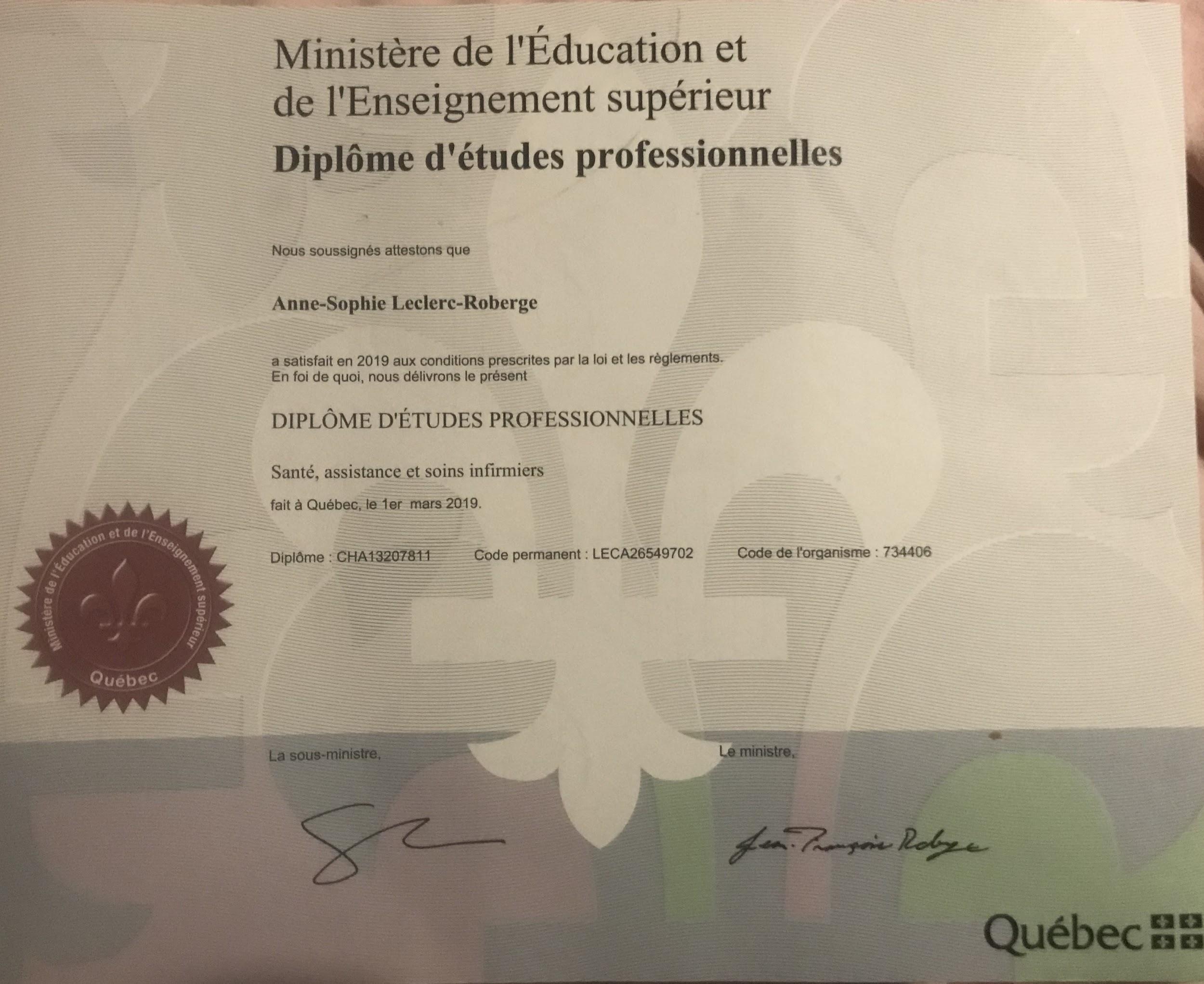 Certificat de reconnaissance OIIAQ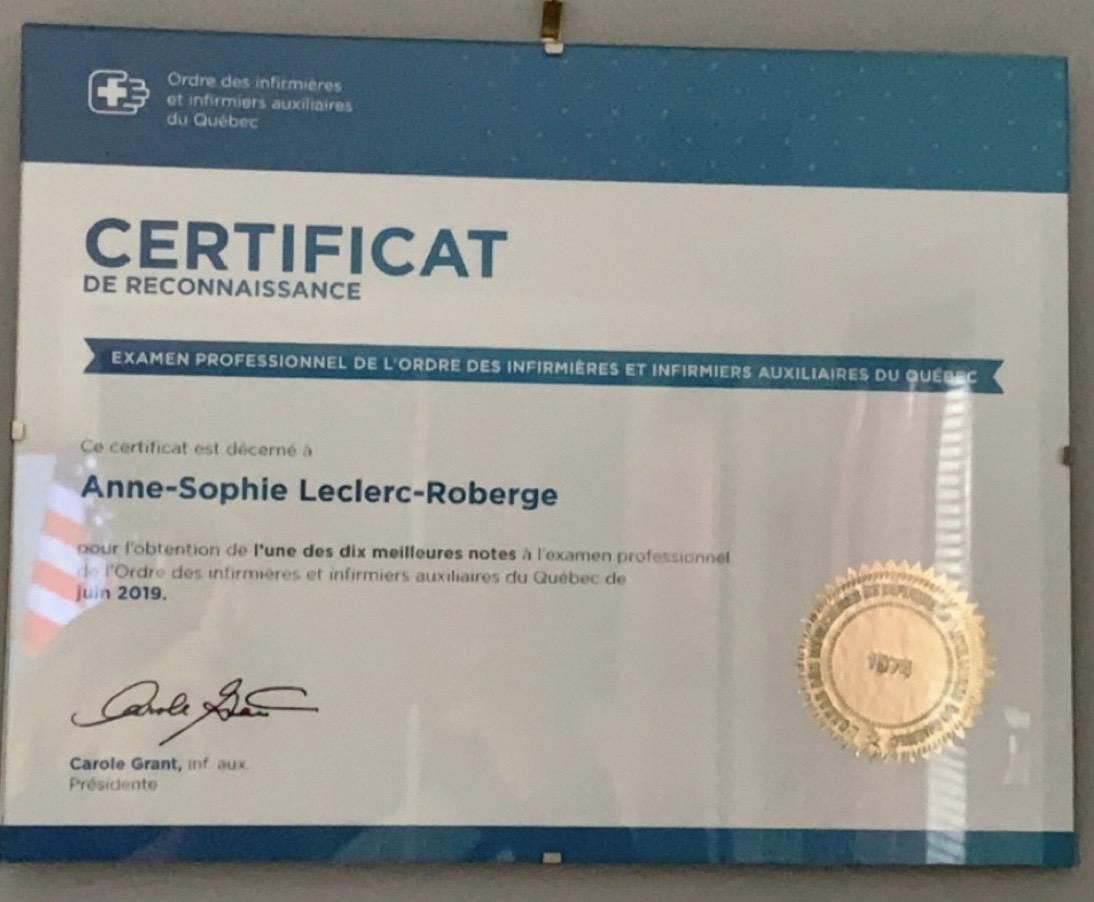 